Partyservice HerrmannSeit 2001Kreuzweg 3a66955 PirmasensTel: 06331/ 680244E-Mail: partyservice-herrmann@outlook.deWeb: www.partyserviceherrmann.de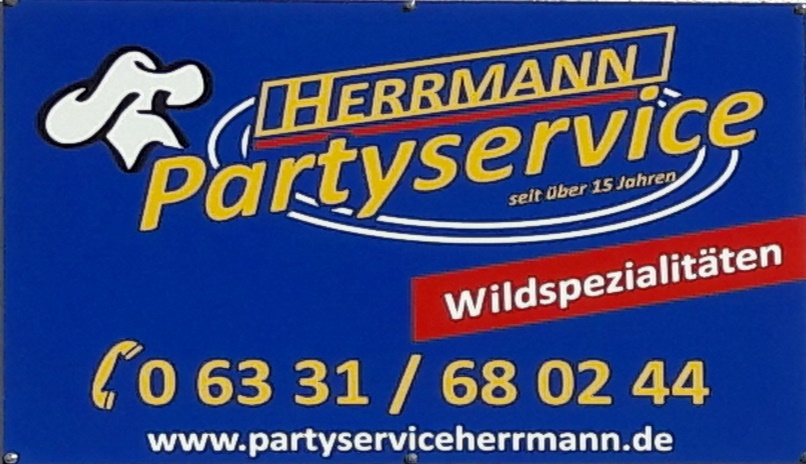 Sehr geehrter Kunde,wir freuen uns, das Sie an unseren Angeboten zur Ausgestaltung Ihrer Festlichkeit interessiert sind und möchten Sie gerne mit unserem neuenPartyservice- Heft 2024Über diverse Möglichkeiten informieren.Bitte verstehen Sie unsere Vorschläge als Anregungen, Selbstverständlich werden wir Ihre individuellen Wünsche gerne berücksichtigen.In einem persönlichen Beratungsgespräch in unseren Räumlichkeiten werden wir gemeinsam ein optimales Buffet zusammenstellen.Mit Erscheinen dieses Heftes, verlieren alle voran ausgegebenen Partyhefte und Preislisten ihre Gültigkeit.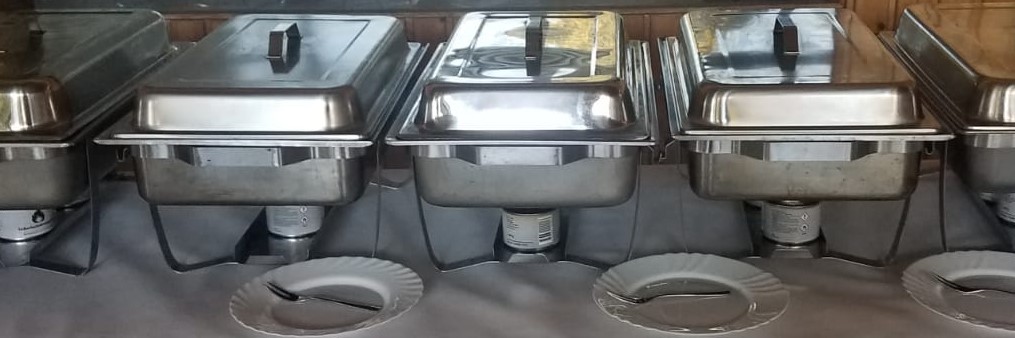 MenüvorschlägeMenü 1Ab 10 PersGemüsebrühe mit Markklößchen a, c, gSchnitzel a, c, h, jSchweinerollbraten mit Brauner Soße(Petersilie, Zwiebeln, Dörrfleisch 2;3, Gewürze)Sommergemüse NaturSpätzle a, cKnödel lBunter Salat Auf AnfrageMenü 2Ab 10 Pers.Gebackene HähnchenbrustSchnitzel  a, c, h, jSommergemüse NaturSpätzle a, cKartoffelgratin l, h, aBunter Salat Auf AnfrageMenü 3Ab 10 Pers.Burgunderbraten          Schnitzel   a, c, h, jSommergemüse NaturSpätzle a, cKnödel lBunter Salat Auf AnfrageMenü 4Ab 10 Pers.Schweine Filet Schnitzel  a, c, h, jSommergemüse NaturSpätzle a, cKartoffelgratin l, h, a Bunter Salat Auf AnfrageMenü 5Ab 10. Pers.Hähnchenbrust Tomate- Mozzarella Schnitzel a, c, h, jSommergemüse NaturSpätzle a, cKartoffelgratin l, h, aBunter Salat Auf AnfrageMenü 6Ab 10 Pers.Lachs in Dill Soße a, hSchnitzel a, c, h, jSommergemüse NaturBandnudeln a, cMini-KartoffelnBunter SalatAuf AnfrageMenü 7Ab 10 Pers.KalbsrolloSchnitzel a, c, h, jSommergemüse NaturBandnudeln a, cKnödel lBunter SalatAuf AnfrageMenü 8VegetarischAb 10 Pers.Semmelknödel mit Pilzragout a, c, hGemüse- Lasagne a, hBunte Tagliatelle mit Käsesoße a, hSpaghetti mit Tomatensoße aAuf AnfrageMenü 9Ab 10 Pers.Hausgemachter Fleischkäse 7 h(drei Sorten)Brötchen aSalatAuf AnfrageMenü 10SchlachtbüffetAb 10 Pers.KesselfleischSaumagen lLeberknödel a, cHausgemachte Leber- und BlutwurstSauerkrautKartoffelpüree c, g, hAuf AnfrageMenü 11Ab 10 Pers.Schweine RouladeHähnchenschnitzel a, c, h, jSpätzleKartoffelgratin l, h, aLeipzigerallerlei GemüseBunter SalatAuf AnfrageMenü 12Ab 10 Pers.MinestroneParmesanschnitzel a, c, h, jScalopina in Weinsoße   Tagliatelle bunt a, cPenne a, cGrillgemüseBunter SalatAuf Anfrage  Menü 13           Ab 10 Pers.Osso BucoLachs in Dill Soße a, hTagliatelle gelb a, cKnödelSommergemüse NaturTomatensalat MozzarellaAuf AnfrageMenü 14   Ab 10 Pers.Puten Cordon Bleu a, c, h, jSchweinefiletSpätzle a, cKroketten a, cGrillgemüseBunter SalatAuf AnfrageMenü 15 Ab 10 Pers.WildschweinbratenReh oder HirschbratenBandnudeln Speck BohnenWaldpilzsoßeBirnen mit PreiselbeerenSalatAuf AnfrageMenü 16Ab 10 Pers.Wildragout vomWildschwein, Reh oder HirschKnödelSpätzleSommergemüseWaldpilzrahmsoßeBirnen mit PreiselbeerenFeldsalat mit SpeckAuf AnfrageMenü 17Bayrisches BüffetAb 15 PersonenObazdaMettLaugen TeilchenBayerischer KrautsalatRettich SalatWeißwurstsalatMinihaxenWeißwurst mit süßen SenfMini-BretzelnKrustenbratenSemmelknödelWeißbiersoßeBayrische Creme mit HimbeermarkAuf AnfrageMenü 18Brunch Büffet 1Ab 15 PersonenRühreiNürnberger WürstchenRäucher LachsRoher SchinkenPizzaschneckenMini Pies mit Cham. Hackfleischfüllung(Blätterteig)Mini Frikadellen Mozzarella SpieseObstsalatMit Honig oder AhornsirupMini Misch BrötchenOder BaguetteAuf AnfrageMenü 19Brunch Büffet 2Ab 15 PersonenRühreiGeräucherte ForellenfiletRäucher LachsKäseplattePfeffer BeiserSchinken mit MeloneAntipastiMarmelade, Honig und QuarkButterObstsalatMit Honig oder AhornsirupMini Misch BrötchenOder BaguetteAuf AnfrageMenü 20Brunch Büffet 3Ab 15 PersonenRührei mit ShrimpsGeräucherte ForellenfiletRäucher LachsShrimps mit Dill und KnoblauchPfeffer BeiserSchinken mit SpargelSchinken mit MeloneAntipastiMarmelade, Honig und QuarkObstsalatMit Honig oder AhornsirupMini Misch BrötchenOder BaguetteAuf AnfrageBei unseren Menü Vorschlägen können Sie dieSuppen, Soßen und Salat Dressings Wählen.VorspeisenKaltPlatten mit: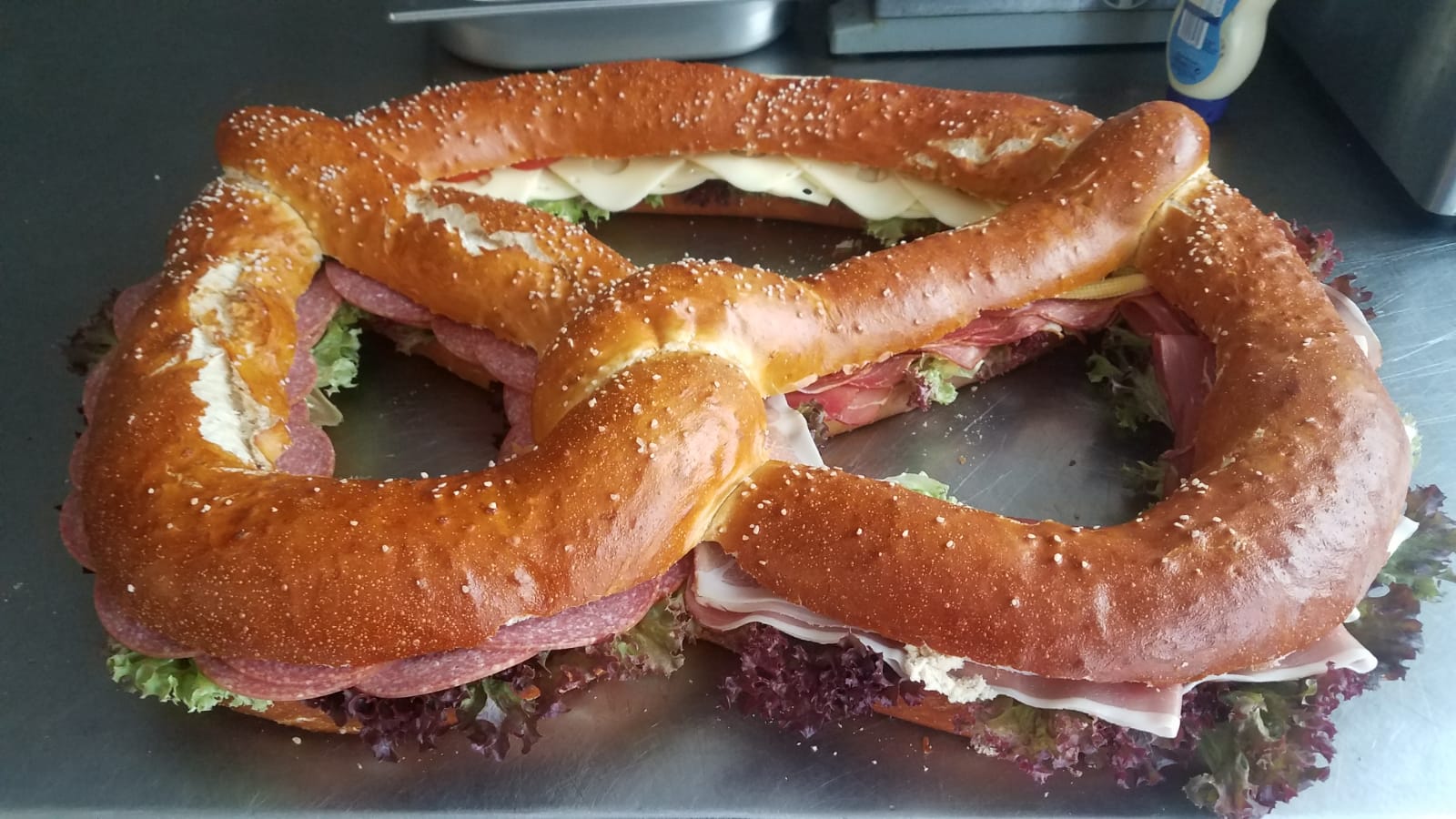 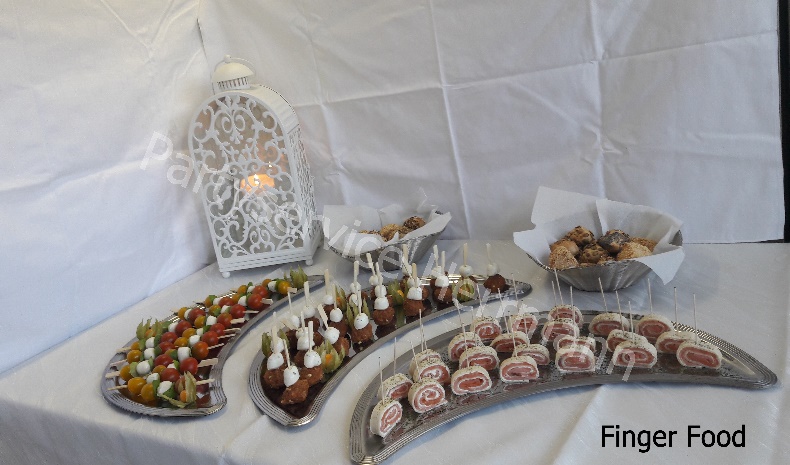 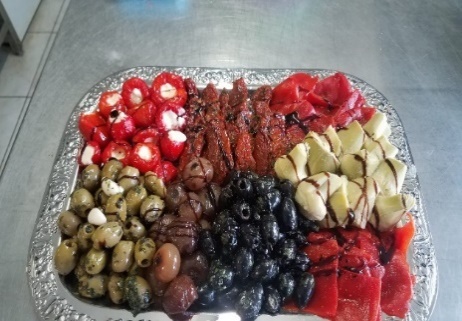 VorspeisenWarmVerschiedene Suppen: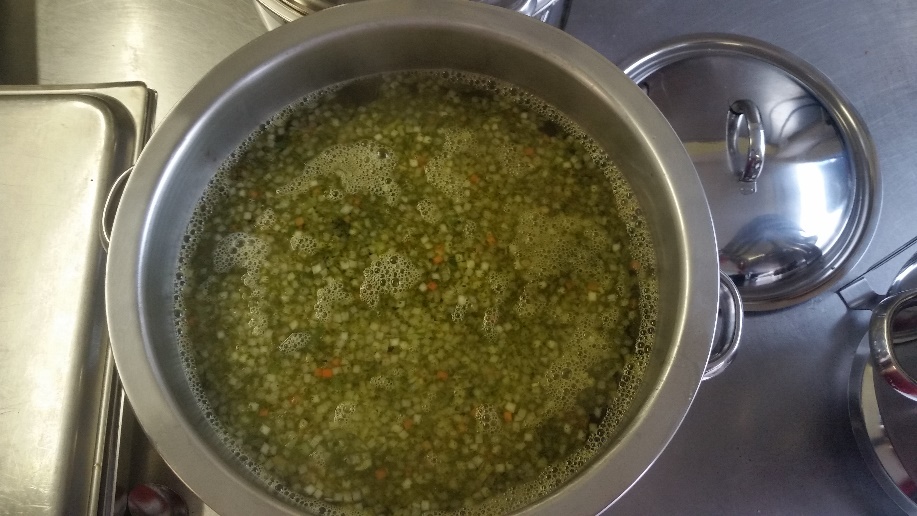 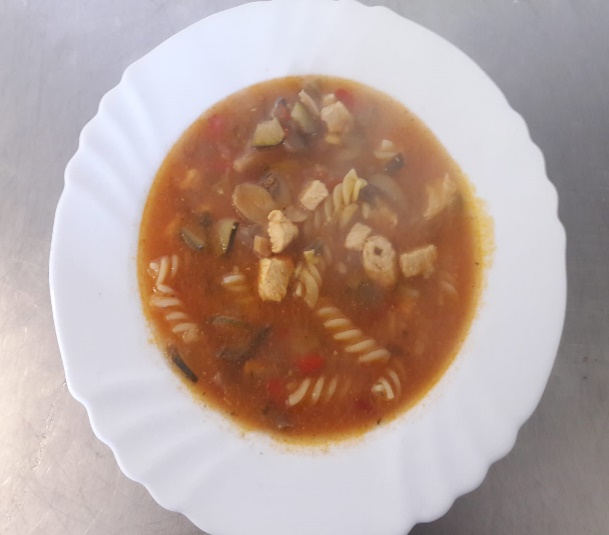 FingerfoodSpieße mit: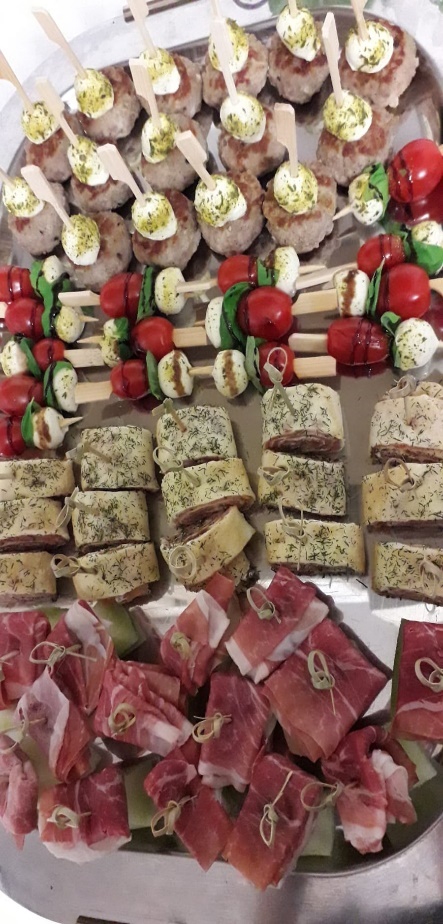 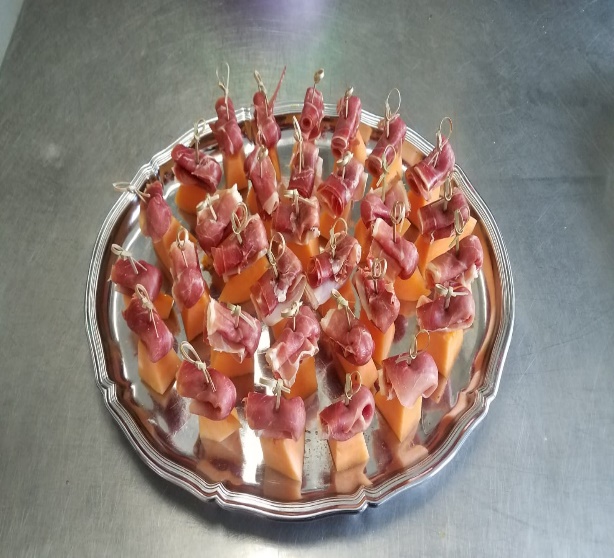 HauptgerichteVom Schwein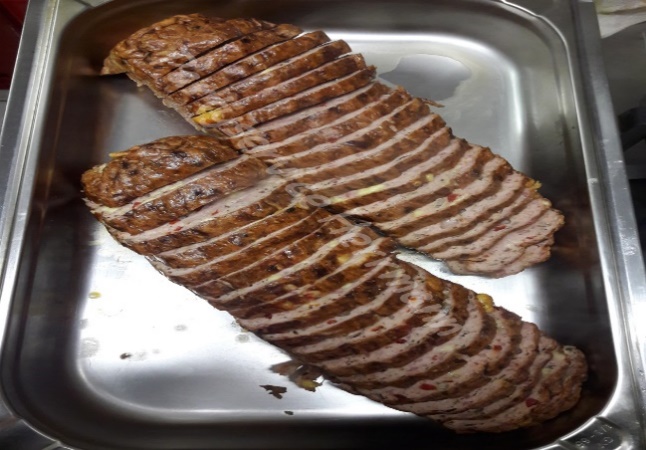 Vom RindVom GeflügelVom Lamm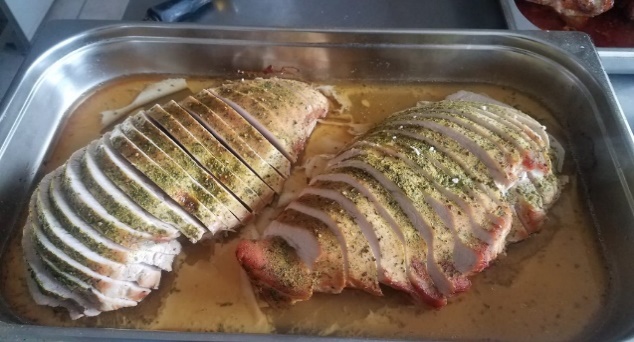 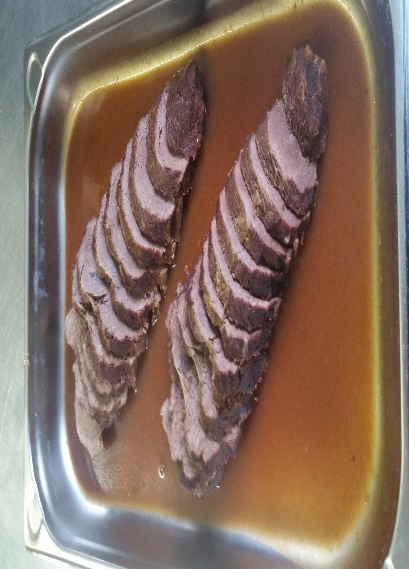 Nudelgerichte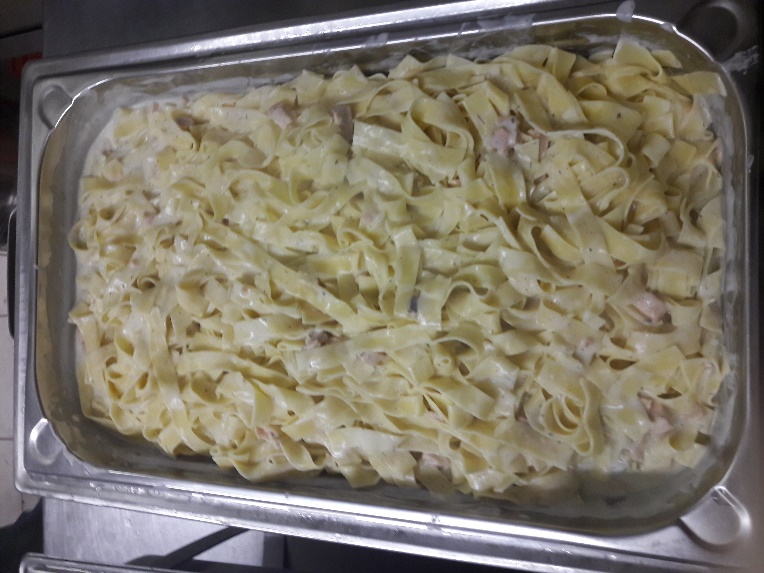 Soßen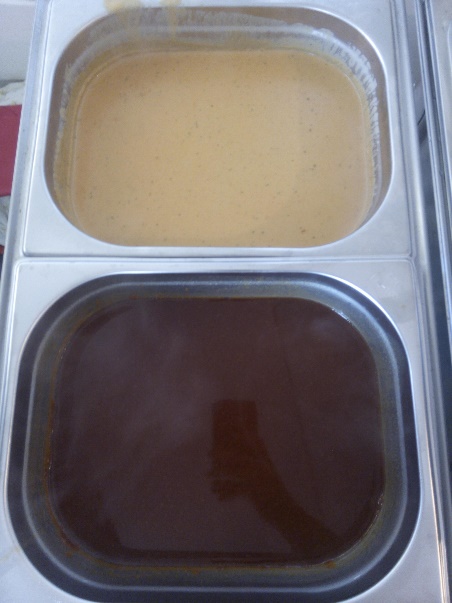 BeilagenSalatVegetarisch und Vegan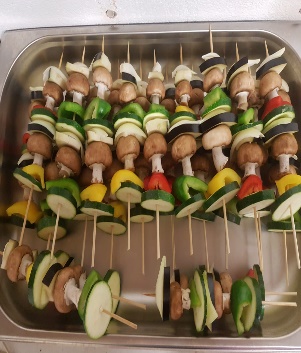 Desserts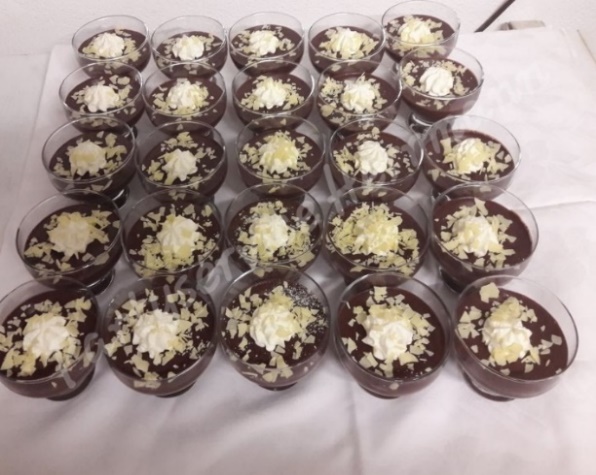 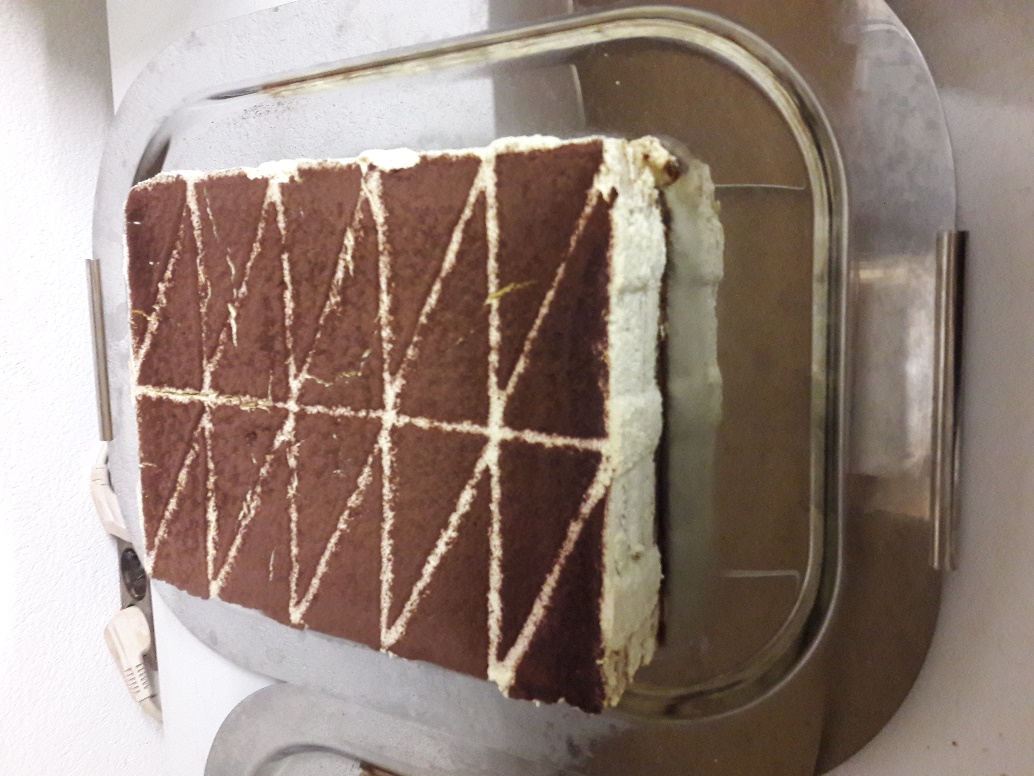 Für den Grill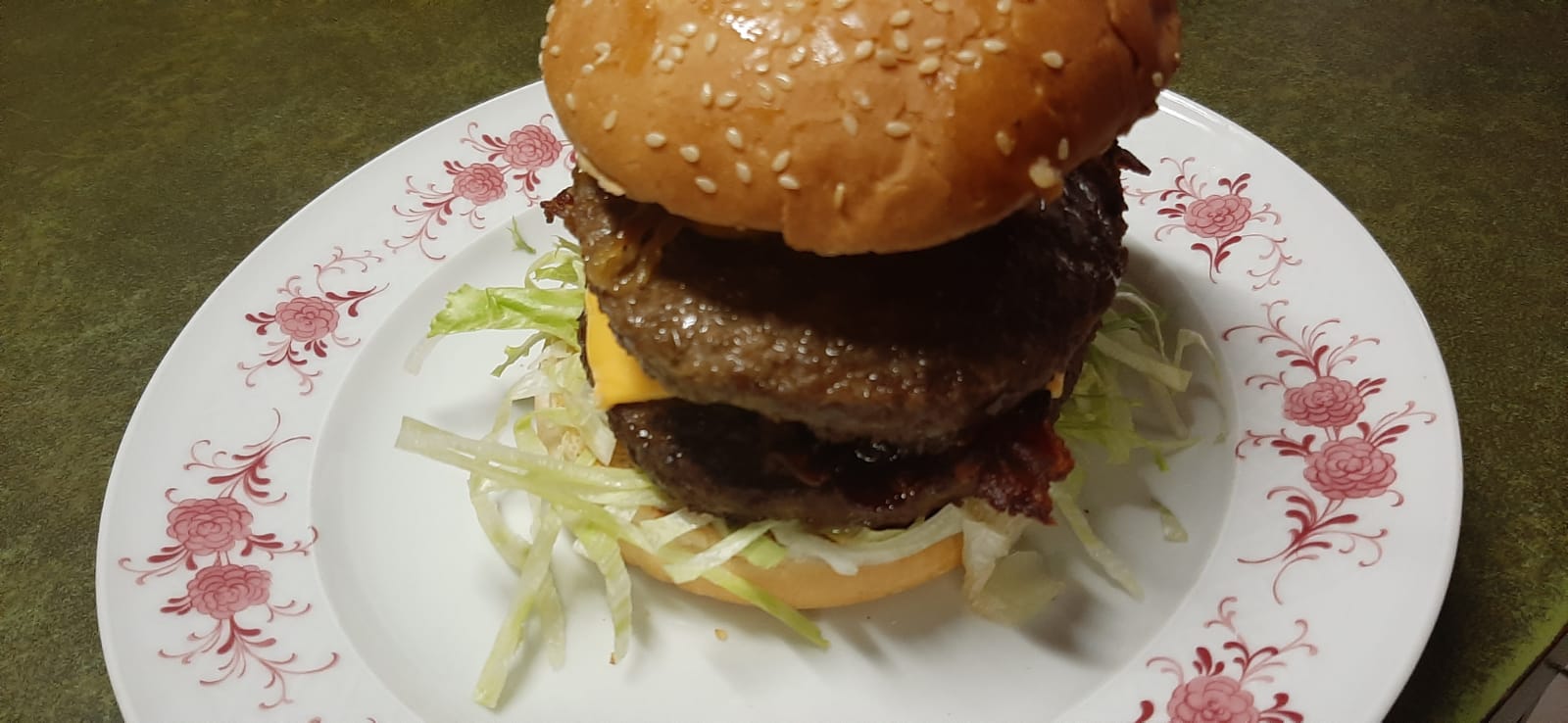 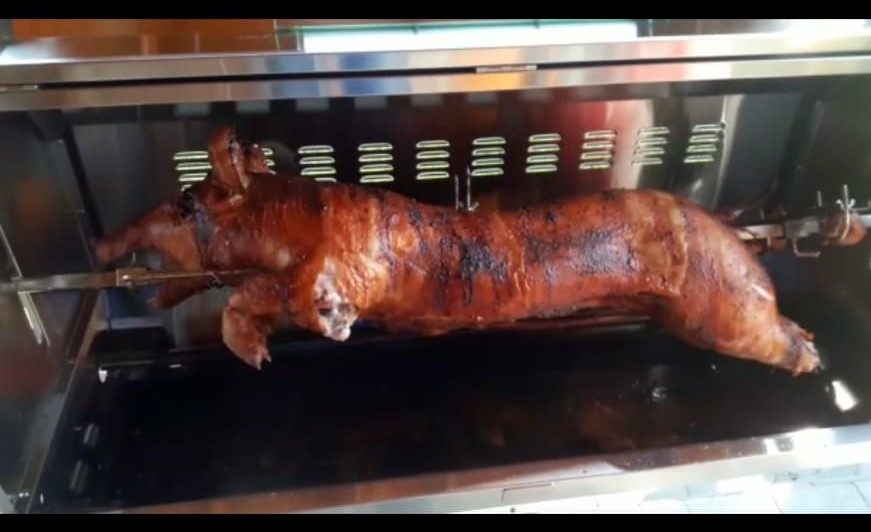 InformationenWir liefern auchWir liefern auch Getränke und Zapfanlage auf Anfrage.Die Zahl der Personen kann bis zu Drei Tage vor der Feier geändert werden.Spätere Beanstandungen ausgeschlossen.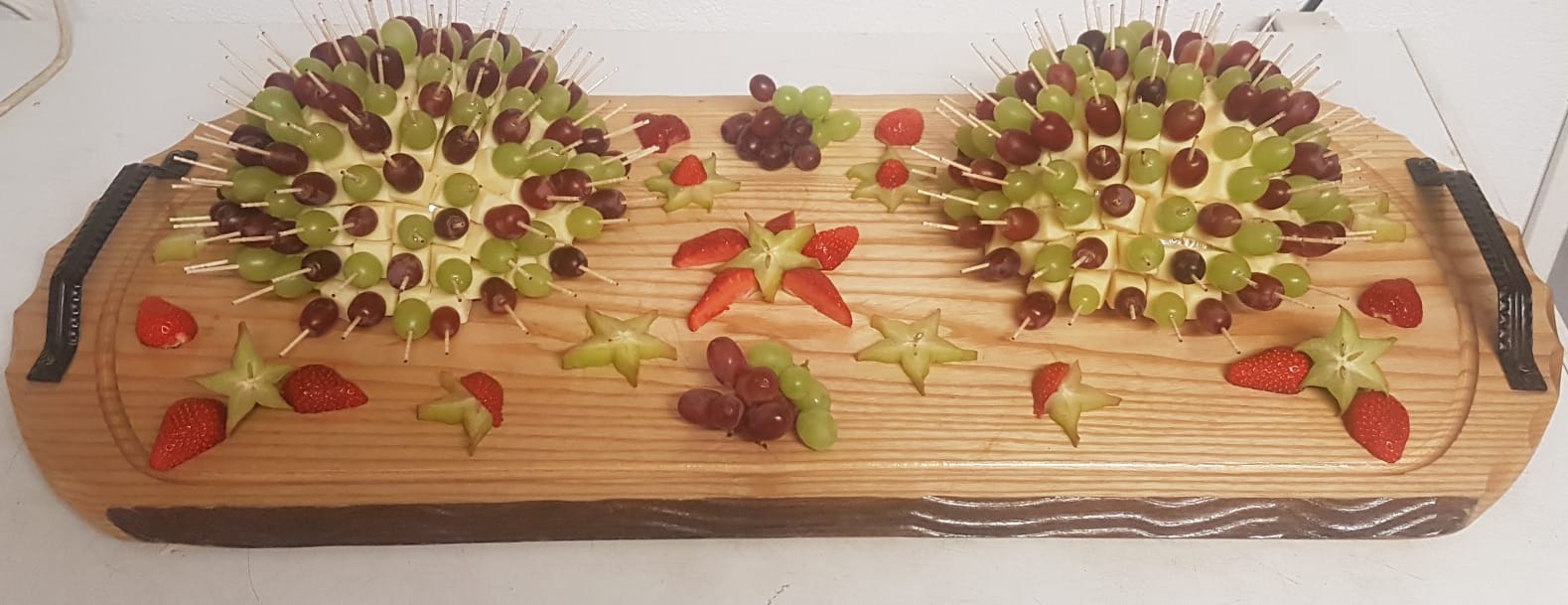 VerzeichnisNotizen---------------------------------------------------------------------------------------------------------------------------------------------------------------------------------------------------------------------------------------------------------------------------------------------------------------------------------------------------------------------------------------------------------------------------------------------------------------------------------------------------------------------------------------------------------------------------------------------------------------------------------------------------------------------------------------------------------------------------------------------------------------------------------------------------------------------------------------------------------------------------------------------------------------------------------------------------------------------------------------------------------------------------------------------------------------------------------------------------------------------------------------------------------------------------------------------------------------------------------------------------------------------------------------------------------------------------------------------------------------------------------------------------------------------------------------------------------------------------------------------------------------------------------------------------------------------------------------------------------------------------------------------------------------------------------------------------------------------------------------------------------------------------------------------------------------------------------------------------------------------------------------------------------------------------------------------------------------------------------------------------------------------------------------------------------------------------------------------------------------------------------------------------------------------------------------------------------------------------------------------------------------------------------------------------------------------------------------------------------------------------------------------------------------------------------------------------------------------------------------------------------------------------------------------------------------------------------------------------------------------------------------------------------------------------------------------------------------------------------------------------------------------------------------------------------------------------------------------------------------------------------------------------------------------------------------------------------------------------------------------------------------------------------------------------------------------------------------------------------------------------------------------------------------------------------------------------------------------------------------------------------------------------------------------------------------------------------------------------------------------------------------------------------------------Uns kann man Mieten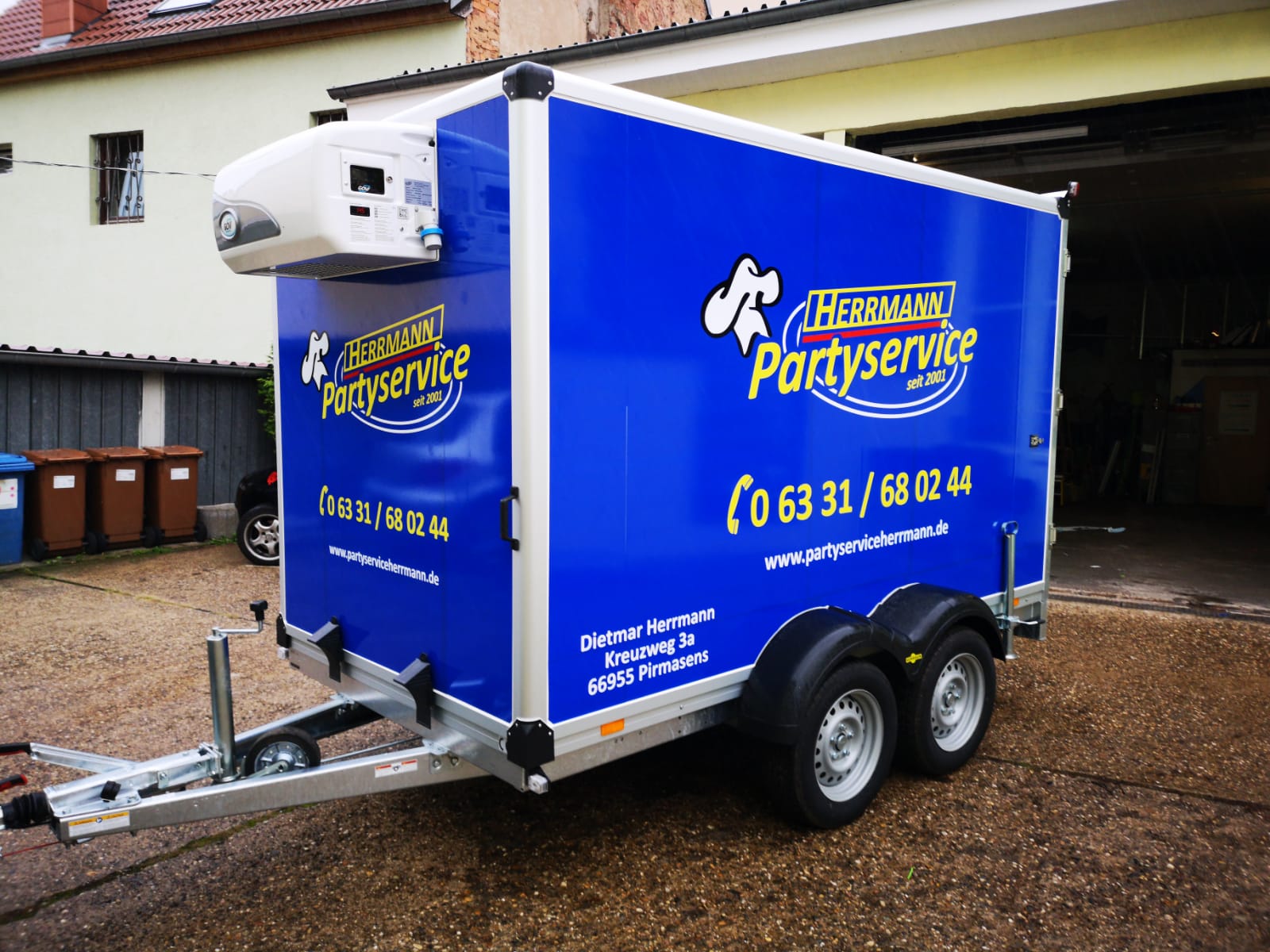 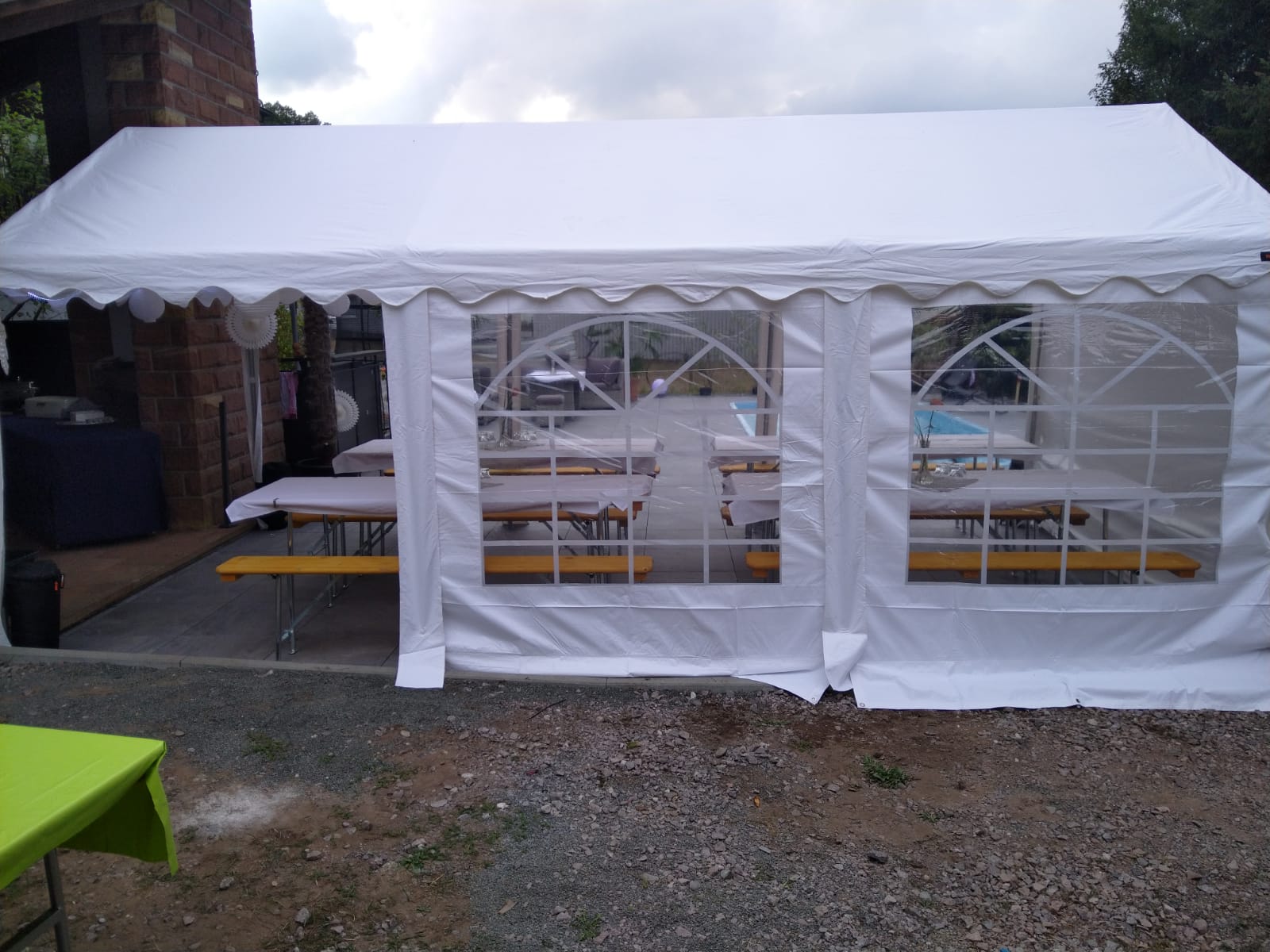 Design by Partyservice HerrmannAllgemeine InformationenBürozeitenMontag- Freitag08.00 Uhr-10.00 Uhr14:00 Uhr-17:00 UhrSamstag08:00 Uhr – 10.00 Uhrund nach TerminabspracheLieferzeitenNach WunschAuch an Sonn- und FeiertagenAlle Preise pro Person und inkl. MwSt.Parmaschinken mit Melone Kalter BratenTomaten mit Mozzarella hSalami 1, 2, 3Käse hAntipasti lFisch (gemischt) dGrave Lachs und Räucherlachs dGeräucherte Forelle mit Sahnemeerrettich d, hKrabben Cocktail a, b, c, j, nGazpachoXXL Brezel mit Belag Ihrer Wahl aKlare Rinder- Kraftbrühe *Gemüsebrühe *Minestrone a, c, gChampignoncremesuppe hSpargelcremesuppe hLauchcremesuppe hMitternachtssuppe c, h, gGulaschsuppe c, h, gWurstsuppe a, lLeberknödelsuppe a, cKartoffelsuppeuvm.*Suppen Beilagen nach Ihrer WahlGrießklößchenMarkklößchenSuppennudelnMini-Tomaten und Mozzarella hMini-Frikadellen mit Mozzarella und Kräutern a, cCrêpes mit Lachs und Kräuterfrischkäse a, c, d, hTrauben mit Käsewürfel hMini Frikadellen a, cPizza Schnecken aBlätterteig Schnecken aDrum Sticks (Hähnchen Unterkeule)Laugentürmchen a, hMini Hawaitoast a, hMini Schnitzelbrötchen a, c, h, jHäppchen mitLachs dKaltem BratenWurst 7, 4Salami 1, 2, 3Käse hRoastbeefForellen geräuchert dHalbe Belegte Brötchen  aWurst und Käse hRoher SchinkenLachs dSchweineschnitzel a, c, h, jParmesanschnitzel a, c, h, j, Cordon Bleu 2, 3 a, hRollbraten gefüllt (Zwiebeln, Petersilie, Dörrfleisch) 2, 3Tiroler Braten (Käse h, Mett, Dörrfleisch 2, 3, Salami 1, 2, 3)JägerbratenBrasilbraten a, hRömerbratenKaiserbratenGrillschinken 2, 3, 4, Lende gefüllt oder ungefülltRouladen j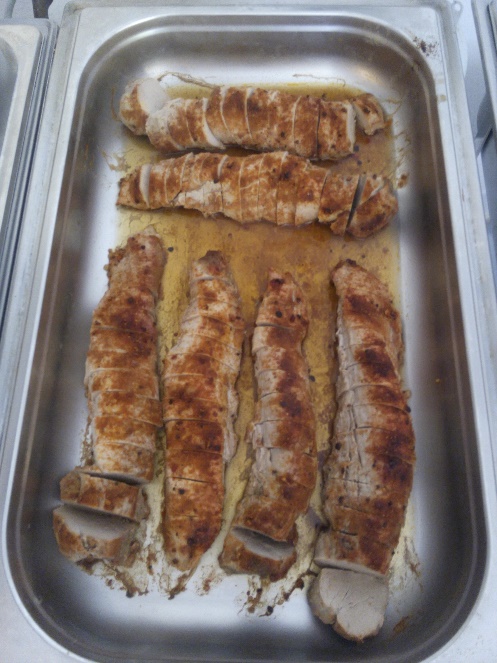 Scaloppina in Weinsoße a, hKammkotlette paniert a, c, h, jStielkotlette paniert a, c, h, jHausgemachte Fleischkäse 7Leberkäse 7Fleischkäse 7Pizza 7 hKäse-Käse h 7Hackbraten 7Rouladen jBurgunderbratenCevapciciBologneseGebackene HähnchenbrustGebackene Hähnchenbrust mit KräuterfüllungHähnchen Cordon Bleu 2 a, c, h, jHähnchenschnitzel paniert a, c, h, jHähnchen SchenkelPutenschnitzel paniert a, c, h, jPuten Cordon Bleu a ,c, h, jKnoblauch- Lammbraten mit RosmarinLamm KroneLamm KoteletteCannelloni aPenne Gorgonzola a, hNudelauflauf a, hTortellini alla Panna a, hLasagne verschiedene VariationenClassic (Schwein.- oder Rinderhack) a, hLachs a, h, dGemüse a, h,Rahm hChampignon Rahm hPfeffer Rahm hJägerPaprikaBratenBurgunderDill hSenf hReisKnödelHalb und Halb lSemmelknödel a, c, hSeidenknödel l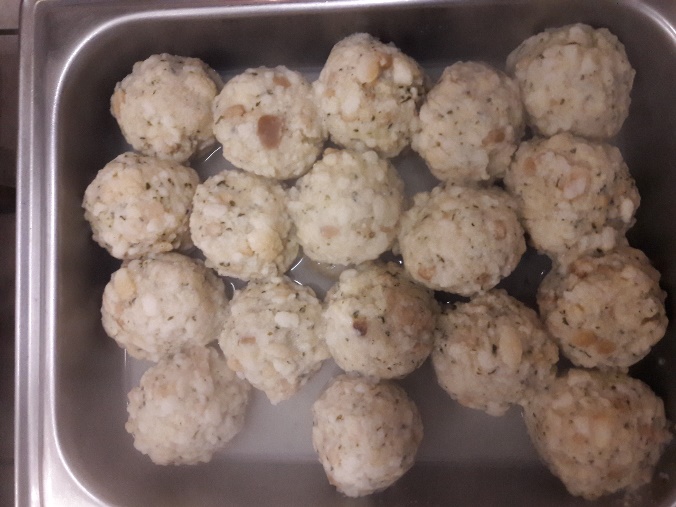 NudelnBandnudeln a, cSpätzle a, cPenne aSpirelli aSpagetti aKartoffelnKartoffelgratin l, h, aMajoran Kartoffeln l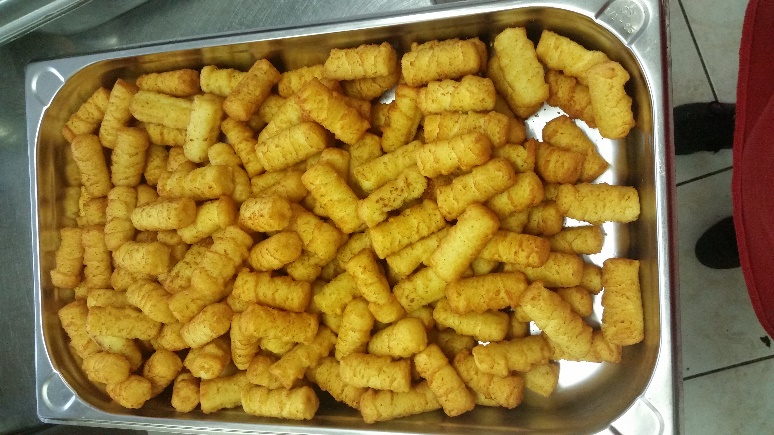 Kroketten l, a, c, h, jRöstecken Püree c, g, hMini-KartoffelnGemüse Natur oder mit SoßeSommergemüseErbsen und KarottenApfelrotkohlSauerkrautSaure Bohnen und Rüben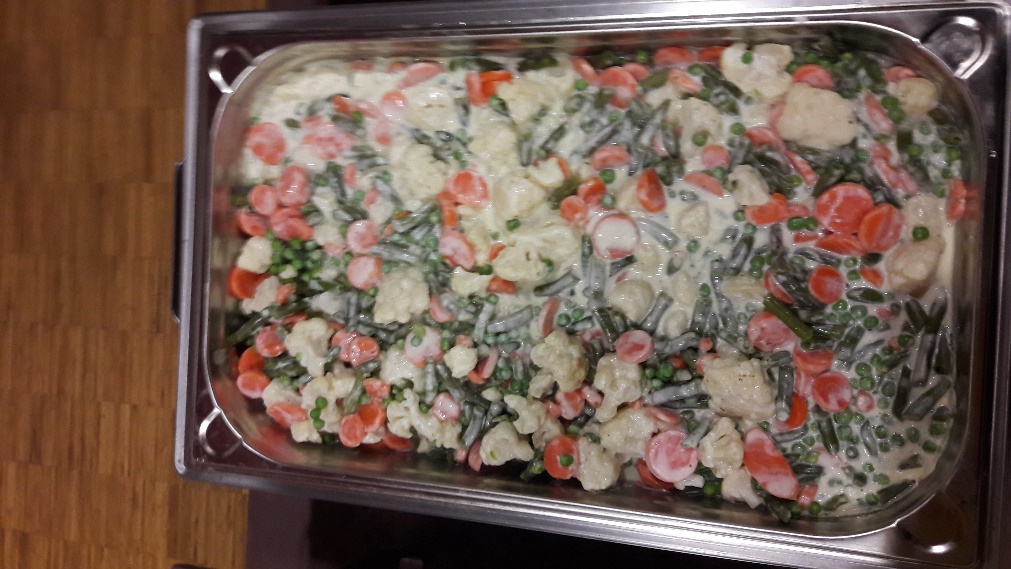 Verschieden Sorten Salat mit Dressing Ihrer WahlBunter SalatKarottensalat EndiviensalatTomaten Salat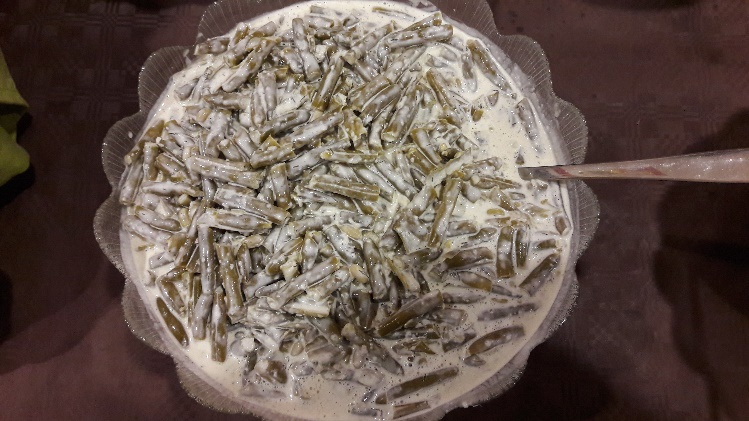 Kartoffelsalat  j 3NudelsalatRindfleischsalatUvm.DressingKlar mit KräuternJoghurt hFrench a, c, h, j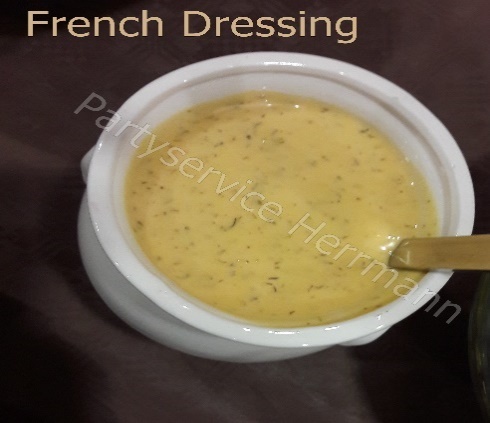 BalsamicoDie unten aufgelisteten Speisen bekommen sie auch in Veganer FormGemüsebratlinge aSemmelknödel mit Pilzragout hGefüllte Tomaten mit Fetakäse hGefüllte Champignons mit Käse und Kräutern hGefüllte Paprika mit BulgurBulgur- Schafskäse Auflauf hCouscous- Gemüse- CurryGegrillter Schafskäse mit Peperoni hGemüse SpießeKäseplatte hObstsalat (Saison abhängig)Obstsalat mit SoßeHerrencreme hBayrisch Creme hTiramisu a, c, h, 1Blätterteig Zimt SchneckenPfirsich /Maracuja hMousseAu Chocolat hVanille hStracciatella hMango- Maracuja hToblerone   hJoghurt- Sahne Mousse mit ObstSchwenkbraten KammSchwenkbraten LachsSchwenkbraten PuteMittelgrobe BratwurstRindswurst 3, 4, 7 g, jFeuerwurst 3, 4, 7 g, jPaprikawurstKäsewurst h Bratwurstschnecken 3, 7Bratwurstschnecken mit Käse 3, 7 hHähnchenspieße mit AnanasFeuerspießeGemüsespießeGemischte Fischspieße dKrabben Spieße bWildbratwurstWildpaprikawurstWildpaprikawurst mit KäseWild Salccia mit FenchelWild Salccia mit Mozzarella und getrockneten TomatenWild Burger oder Rinder Burger  auf AnfrageSpanferkel kleinteile auf AnfrageGanzes Hähnchen gegrillt in unserem Grill auf AnfrageAb 20 PersonenSpanferkel auf AnfrageAb 20 PersonenGedeck (Teller, Messer, Gabel) inkl. Endreinigung2,50 €Suppengedeck inkl. Endreinigung2,00 €Kaffeegedeck (Tasse, Unterteller, Kaffeelöffel, Kuchengabel) inkl. Endreinigung2,50 €Gläser inkl. Endreinigung0,80 €Bierzeltgarnitur ( 2 Bänke, 1 Tisch)12,50 €Polster Bierzeltgarnitur 2 Stk.12,00€Tischdecke Bierzelttisch12,50 €Stehtisch10,00 €Husse Stehtisch12,50 €Heizpilz inkl. 1 Gasflasche50,00€Die Anlieferung pro Km beträgt 0,75 €ZusatzstoffeAllergene1 mit Farbstoff (en)a Glutenhaltiges Getreide2 mit Konservierungsstoff (en)b Krebstiere3 mit Antioxidationsmittel(n)c Eier4 mit Geschmacksverstärker(n)d Fisch5 mit Süßungsmittel(n)e Erdnüsse6 enthält eine Phenylalaninquellef Soja7 mit Phosphatg Sellerie8 koffeinhaltigh Milch / Laktose9 chininhaltigi Schalenfrüchte /Nüsse10 geschwefeltj Senf11 geschwärztk  Sesam12 gewachstl Schwefeldioxid /Sulfidem Lupinenn Weichtiere